DADOS DA INSTITUIÇÃOPROPOSTA PARA PROJETO BÁSICO Nome do projeto1. APRESENTAÇÃOOrientamos fazer uma breve introdução/apresentação da proposta do projeto. Situar o leitor acerca do tema, contexto e problema do projeto. Apresentar, de maneira concisa, os conceitos essenciais, necessários ao entendimento do tema do projeto (máximo de 2 páginas).Dica1: Apresente um panorama geral, histórico breve e/ou um conceito central que seja(m) importante(s) para entender o seu trabalhoDica2: Utilize o(a) problema/pergunta de pesquisa elaborado anteriormente como base.Dica3: Utilize citações para discutir dados de relevância, como estatísticas, testes, dados coletados ou comprovações científicas de outras fontes.Dica4: O que seu trabalho apresenta de novo/original/atual? Enfatize esses pontos.2. OBJETIVODefine o que o coordenador do projeto pretende atingir com sua realização/investigação.  É importante expressar de forma clara e objetiva qual é a intenção do projeto (pesquisa, ensino, extensão, desenvolvimento institucional ou inovação), uma vez que o objetivo geral é o elemento que resume e apresenta a ideia central do trabalho.Dica1: Que verbos devo utilizar na construção dos objetivos? “Analisar; classificar; identificar; categorizar; combinar; comparar; comprovar; contrastar; correlacionar; diferenciar; discutir; detectar; descobrir; descrever; discriminar; examinar; experimentar; investigar; provar; selecionar; etc.”3. VIGÊNCIAEspecificar o tempo de execução do projeto, tendo em vista as especificações definidas pela equipe responsável.4. PÚBLICO-ALVODescrever o grupo a quem se destina as ações do projeto (quantidade de pessoas envolvidas; aspectos demográficos e geográficos; ...).5. JUSTIFICATIVAOrientamos descrever o contexto do projeto (em termos de espaço; tempo; etc.) no qual o objeto está inserido, tendo em vista o(s) desafio(s) a ser(em) enfrentados, bem como a relação deste com as ações desenvolvidas, seus impactos e a importância do respectivo projeto para a realidade vivenciada pelo público-alvo. Importante refletir que, a justificativa é a seção do documento que explica as motivações para realizar o referido projeto (pesquisa, ensino, extensão, desenvolvimento e/ou inovação) Dica1: Quais são as características de uma boa justificativa de projeto?Deverão ser expostos argumentos focados na relevância social do projeto, bem como seu alcance, entre outras razões que atraiam interesse do órgão financiador;A justificativa deve sensibilizar o leitor/avaliador;A justificativa deve apresentar dados que comprovem a relevância, que o problema pode ser resolvido e o público-alvo pode ser beneficiado;A justificativa precisa ser específica. Aqui, sugerimos que o coordenador do projeto procure destacar as particularidades do seu projeto. Utilize, por exemplo, dados e informações mais locais/regionais;A justificativa precisa ser concisa. Assim, sugerimos evitar: a) repetir o mesmo argumento mais de uma vez; b) frases longas e exclua palavras desnecessárias.6. METAS E ETAPASEsta seção deverá descrever as ações que serão realizadas ao longo do projeto para o atingimento de determinado(s) objetivo(s). Aqui, deve-se utilizar verbo no infinitivo. Em seguida, descrever as etapas/atividades nas quais as metas serão desdobradas.Para atingir o objetivo principal do projeto, foram definidas as seguintes metas e suas respectivas etapas, a seguir:6.1. META I: Definir ...;6.1.1 Conceber e elaborar ...;6.1.2 Validar ...; 6.2.  META II: Realizar ...;6.2.1. Ministrar ...;6.3. META III: Reestruturar ...;6.3.1. Reorganizar ...;7. CRONOGRAMAPara cada meta estabelecida, apresentar na tabela o(s) respectivo(s) produto(s) que se pretende entregar como relatórios, comprovantes, serviços e ações consolidadas, bem como estabelecer os prazos de conclusão, em termos de meses, desde a abertura até a finalização do projeto.8. RESULTADOS ESPERADOSCom base nas metas traçadas, os resultados esperados são os benefícios diretos que o órgão almeja obter em termos de economicidade, eficácia, eficiência no aproveitamento dos recursos humanos, materiais e financeiros disponíveis, inclusive com impactos positivos que deverão resultar das ações realizadas a partir do projeto. Sugerimos realizar os resultados observando cada meta.9. EQUIPE INICIAL VINCULADA AO PROJETOInserir os dados de identificação da equipe que compõe o projeto, de acordo com as atribuições planejadas.10. QUADRO DESCRITIVO DAS FUNÇÕES DO PROJETOInserir os dados das funções e atribuições que compõe o projeto básico.11. ORÇAMENTO DA PROPOSTAPreencher o quadro com o detalhamento de todos os itens que compõem o orçamento do projeto e o respectivo valor previsto para a execução.12 - REFERÊNCIAS Inserir as referências necessárias para a construção do projeto básico caso necessário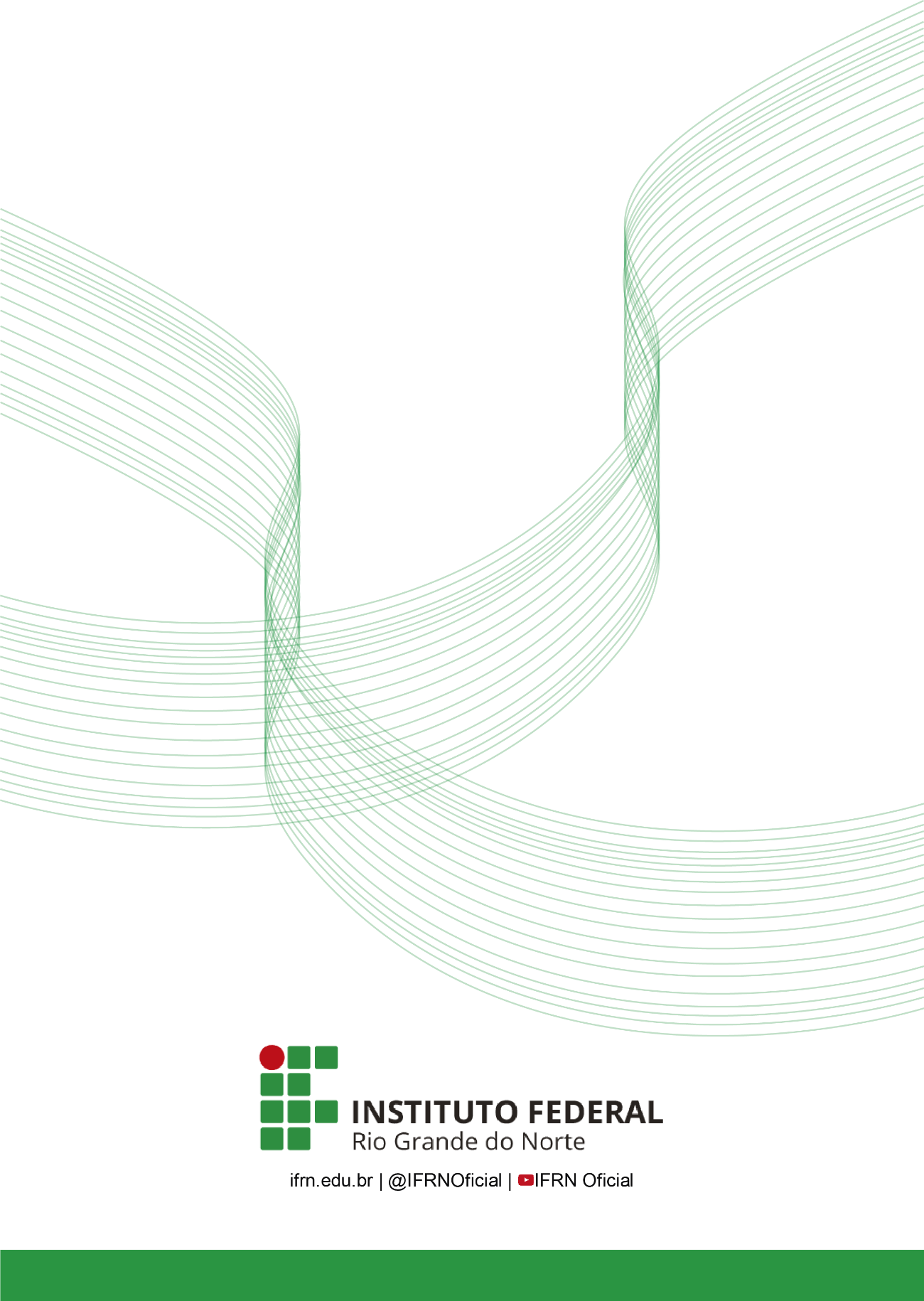 Nome/Razão SocialInstituto Federal de Educação, Ciência e Tecnologia do Rio Grande do NorteSiglaIFRNCNPJ10.877.412/0001-68Natureza JurídicaAutarquia FederalEndereçoRua Dr. Nilo Bezerra Ramalho, 1692, TirolCEP 59015-300Telefone(84) 4005-0890Sitehttps://portal.ifrn.edu.br/Endereço Eletrônicogabinete.reitoria@ifrn.edu.brRepresentante LegalJosé Arnóbio de Araújo FilhoCargoReitorResponsável Pela PropostaNome: servidor proponente
E-mail: e-mail do servidor proponenteTelefone: (DDD) telefone do servidorMETAPRODUTOM1M2M3M4M5M6M7M8M9M10M11M12IRelatório...IProjeto...IIProtótipo...Função(a definir conforme projeto)NomeCurrículo LattesCoordenador do ProjetoPesquisadorExtensionistaPesquisador JuniorExtensionista JuniorBolsista de Apoio TécnicoFunçãoQuantidadePerfilAtribuiçõesCoordenador do ProjetoXXGraduado e Doutor em XYZxxxxxxxxxxxxxxxxxxxxxxxxxxxxxxxxxxxxxxxxxxxxxxxxxxSubcoordenador do ProjetoXXGraduado e Doutor em XYZxxxxxxxxxxxxxxxxxxxxxxxxxxxxxxxxxxxxxxxxxxxxxxxxxxCoordenador de ÁreaXXGraduado e Doutor em XYZxxxxxxxxxxxxxxxxxxxxxxxxxxxxxxxxxxxxxxxxxxxxxxxxxxItemDescritivoValor1Equipe Técnica Pesquisa e Extensão IFRN2Equipe Técnica FUNCERN3Equipe Técnica Instrutores IFRN4Diárias e Passagens5Serviços de Terceiros6Materiais de Consumo7Máquinas e Equipamentos8Despesas Operacionais e AdministrativasTotal Geral